Europe Mapping AssignmentSS 9You are making a Political Map which means it has borders and countries that are man made and not made by the land.Title the Map:  Political Map of EuropeLabel each of the following countries and water bodies use this website http://goo.gl/QMTdFU or an atlas in the roomUse a number legend if there is not enough space for you to write neatly(see example below).Spelling counts.Countries:Water BodiesExample of a Legend: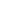 UNITED KINGDOMPOLANDAUSTRIAITALYFRANCENETHERLANDSGREECEIRELANDBELGIUMCZECH REPUBLICDENMARKHUNGARYGERMANYSLOVAKIASPAINROMANIAUKRAINEFINLANDSWEDENNORWAYALBANIALUXEMBOURGPORTUGALBULGARIASLOVENIABOSNIA AND HERZEGOVINAMONTENEGROCROATIASERBIAMOLDOVAESTONIALITHUANIALATVIABELARUSSWITZERLANDMACEDONIANorth SeaBaltic SeaATLANTIC OCEANMediterranean SeaBay of Biscay